 la 24.2.2024 klo 14     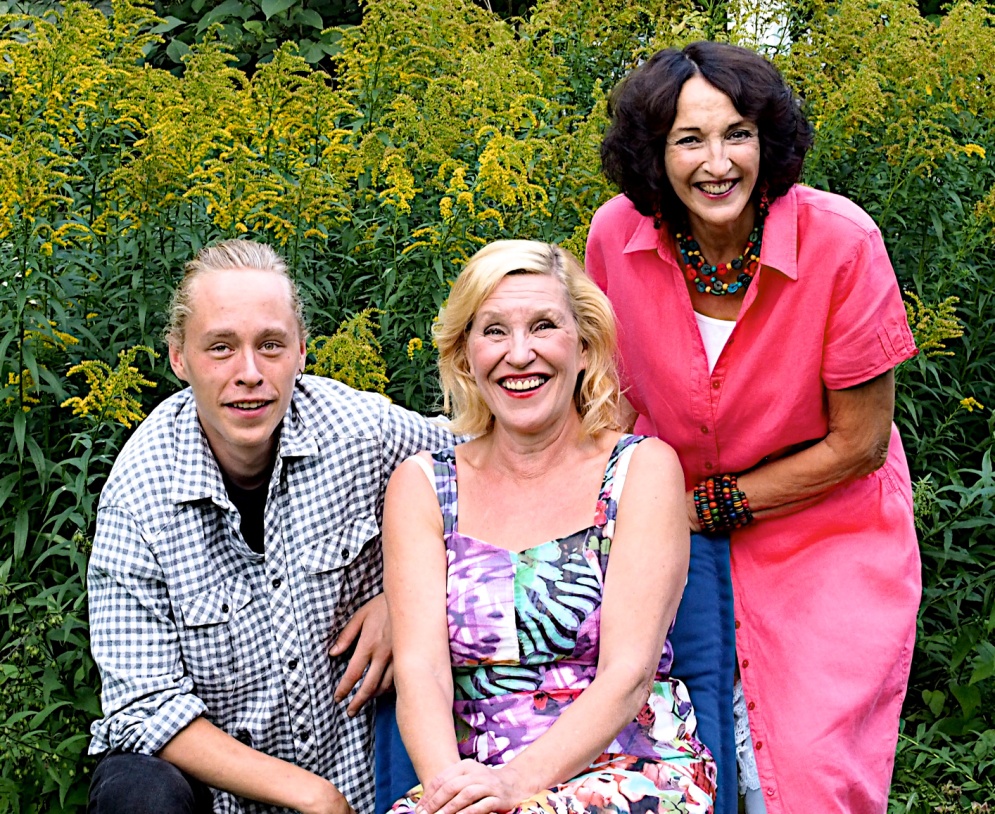  Vantaan Lumosalissa  Etuhintaiset liput ELÄKKEENSAAJILLE vain       33 €  sis. väliaikatarjoilun (suolainen / makea ja erityisruokavaliot, ilmoita)Ryhmävaraukset viimeistään 19.1.2024 Korson Eläkkeensaajat ry                                                                                                   jouko48.koskinen@outlook.com ja maksu viimeistään 9.2.2024. Proevents laskuttaa lippuvaraukset ja toimittaa maksetut liput. Vähintäin 20 hengen ryhmälle yksi (1)        veloitukseton lippu per yhdistys.Ulkopuolisten katsojien lipun hinta: 39 €, sisältäen väliaikatarjoilun